CURRICULUM VITAE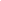 POSITION:ReceptionistObjective:  To maintain a high level of professionalism and efficiency in delivery quality service and thus ensure satisfaction for all related stakeholders.EDUCATIONAL BACKGROUNDPROFESSIONAL EXPERIENCE;October 2017 – Date  Receptionist / office boy   Duty.Maintain cleanliness of officeReceives and direct incoming call to required staffsFiling of documentsChecking and assisting in sending emails.Perform other duties as requested.Nov. 2014 – June 2016 .Admin Assist/ English Teacher.2010 – 2013 Accounts Clerk / cashier, Pendamboko Credit Union, CAMEROON2005 – 2009 trainee / Marketing Officer ,Presbyterain Printing Press.Achievement :Most improved staff in 2018Area of competence.Customer ServiceWell-versed in collecting payments for customer purchases.Competent at making change and keeping an accurate till.Proven ability to operate cash register and mange drawer.Demonstrated ability to respond and resolve customer’s request and concerns.Highly skilled in providing a timely, efficient and considerate customer serviceAccurate with mathematics and currency.Experience in displaying and restocking merchandise.Special talent for ensuring employer’s safety and sanitation expectations.Excellent written and verbal communication skillsLANGUAGES:English – ExcellentFrench -- AverageCOMPUTER KNOWLEDGEInternet literateKnowledge of Microsoft wordsKnowledge of Microsoft OfficeHobbiesLove  reading Magazines and journals on current affairs,Traveling, love listening to good music, playing football, engaging in educative talks,.Declaration:I hereby declare that, the above mention information is true and correct to the best of my knowledge and belief.Reference:Available upon requestName:                  ELVIS Nationality:         CAMEROONIAN Visa status:         Tourist VISAEmail:                  elvis-393272@2freemail.com 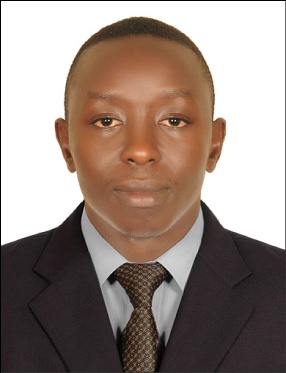 YEARINSTITUTIONCERTIFICATE2004University of BueaB.Sc. MANAGEMENT2001G.H.S LimbeG.C.E Advanced Level   1999G.H.S LIMBEG.C.E Ordinary Level